Warszawa, 14 grudnia 2021 r.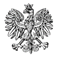 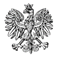 WPS-II.431.4.46.2021.MR	                                                                                                                                                                            			Fundacja Ważna Sprawa			ul. Plażowa 5			05-255 Nowe Załubice ZALECENIA POKONTROLNENa podstawie art. 126, art. 127 w związku z art. 22 pkt 10 ustawy z dnia 12 marca 2004 r. o pomocy społecznej (Dz. U. z 2020 r. poz. 1876 z późn. zm.) zwanej dalej „ustawą”, oraz rozporządzenia Ministra Rodziny i Polityki Społecznej z dnia 9 grudnia 2020 r. 
w sprawie nadzoru i kontroli w pomocy społecznej (Dz. U. z 2020 r. poz. 2285), inspektorzy Wydziału Polityki Społecznej Mazowieckiego Urzędu Wojewódzkiego w Warszawie przeprowadzili 16 listopada 2021 r. kontrolę doraźną w placówce zapewniającej całodobową opiekę, pod nazwą Dom Opieki Karolina w Nowych Załubicach, przy ul. Plażowej 5. Zakres postępowania kontrolnego obejmował realizację usług opiekuńczych świadczonych przez placówkę na rzecz mieszkańców, przestrzeganie praw przebywających w niej osób oraz strukturę zatrudnienia. Podmiot prowadzący powyższą placówkę ma zezwolenie Wojewody Mazowieckiego na prowadzenie działalności gospodarczej w zakresie prowadzenia placówki zapewniającej  całodobowej opieki - decyzja Wojewody Mazowieckiego nr 18/2019 z dnia 06.03.2019 r. na czas nieokreślony z liczbą 16 miejsc. W trakcie kontroli stwierdzono, że placówka aktualnie nie spełnia standardu wynikającego z art. 68, 68a i 68c ustawy o pomocy społecznej. Ponadto, część pokoi mieszkalnych i salon, który pełnił funkcję pokoju dziennego pobytu ujęte w protokole oględzin obiektu, który stanowił podstawę do wydania zezwolenia na prowadzenie niniejszej placówki zostały wyłączone z użytkowania przez Powiatowego Inspektora Nadzoru Budowlanego w Wołominie. Wyłączenie tych pomieszczeń nastąpiło ze względu na brak zmiany sposobu użytkowania części obiektu zgodnie z kategorią XI Prawa Budowlanego. W trakcie kontroli odniesiono się również do sposobu realizacji zaleceń pokontrolnych wydanych pismem z dnia 18 listopada 2020 r. po przeprowadzeniu kontroli doraźnej w dniu 17 września 2020 r.W trakcie kontroli stwierdzono że nie zostały zrealizowane 2 z pięciu zaleceń tj.:Zapewnić w pomieszczeniach placówki odpowiednią temperaturę.Systematycznie prowadzić ewidencję przypadków korzystania ze świadczeń zdrowotnych na terenie placówki, ze wskazaniem daty i zakresu tych świadczeń (art. 68a pkt 1 lit. d).W dniu 3 grudnia 2021 r w Wydziale Polityki Społecznej stawiła się p. Dorota Rogalska - kierownik placówki  i złożyła oświadczenie o zamontowaniu w placówce pieca centralnego ogrzewania piątej generacji oraz przedstawiła ewidencję korzystania ze świadczeń zdrowotnych na terenie placówki, która nie została udostępniona inspektorom w dniu kontroli.  Szczegółowe wyniki, ocena skontrolowanej działalności, przyczyny i skutki stwierdzonych nieprawidłowości zostały przedstawione w protokole z kontroli, podpisanym przez Panią Dorotę Rogalską bez zastrzeżeń w dniu 16 listopada 2021 r.W działalności kontrolowanej jednostki stwierdzono następujące nieprawidłowości:zbyt mała powierzchnia pokoju trzyosobowego - 13,42 m2w pokoju 4-osobowym przebywały nie tylko osoby leżące,brak jadalni - wszyscy mieszkańcy spożywali posiłki w pokojach mieszkalnych,pokój dziennego pobytu zorganizowany na korytarzu o powierzchni 7 m2  i wyposażony wyłącznie w kanapę,w dokumentacji osoby ubezwłasnowolnionej, brak postanowienia sądu w przedmiocie udzielenia zezwolenia na umieszczenie w placówce,brak aktualnego przeglądu technicznego windy,korzystanie przez mieszkańców z salonu, który nie posiada zmiany sposobu użytkowania obiektu zgodnie z kategorią XI Prawa Budowlanego,brak w dokumentacji jednego z  mieszkańców dokumentów potwierdzających konieczność zabezpieczenia go przed upadkiem, brak na terenie placówki ewidencji przypadków korzystania ze świadczeń zdrowotnych.Wobec przedstawionej oceny dotyczącej funkcjonowania jednostki poddanej kontroli, stosownie do art. 128 ustawy, zwracam się o realizację następujących zaleceń pokontrolnych:Liczbę miejsc w pokojach dostosować do metrażu zgodnie z art. 68 ust 4 pkt 3 lit. bSprawić, żeby w pokoju 4-osobowym przebywały tylko osoby leżące.Dokumentację osoby ubezwłasnowolnionej uzupełnić o postanowienie sądu w przedmiocie udzielenia zezwolenia na umieszczenie w placówce.Dokonać przeglądu technicznego windy i przedstawić Wydziałowi Polityki Społecznej Mazowieckiego Urzędu Wojewódzkiego w Warszawie dowód na przeprowadzenie okresowej kontroli przez Urząd Dozoru Technicznego oraz przedstawić informację,  że winda w budynku placówki jest dopuszczona do użytkowania.Zaprzestać korzystania przez mieszkańców z salonu na parterze, który nie posiada zmiany sposobu użytkowania zgodnie z kategorią XI Prawa Budowlanego.Zorganizować w placówce pokój dziennego pobytu służący jako jadalnia.  W przypadku konieczności zabezpieczenia mieszkańca przed upadkiem, właściwy tryb postępowania uzgodnić z lekarzem i dokonać stosownej adnotacji w prowadzonej dokumentacji.Prowadzić na terenie placówki ewidencję przypadków korzystania ze świadczeń zdrowotnych, ze wskazaniem daty i zakresu tych świadczeń i zapewnić inspektorom przeprowadzającym kontrolę  możliwość wglądu do dokumentów.PouczenieZgodnie z art. 128 ustawy z dnia 12 marca 2004 r. o pomocy społecznej (Dz.U. z 2020 r. poz. 1876 z późn. zm.) kontrolowana jednostka może, w terminie 7 dni od dnia otrzymania zaleceń pokontrolnych, zgłosić do nich zastrzeżenia do Wojewody Mazowieckiego za pośrednictwem Wydziału Polityki Społecznej. O sposobie realizacji zaleceń pokontrolnych należy w terminie 30 dni powiadomić Wydział Polityki Społecznej Mazowieckiego Urzędu Wojewódzkiego w Warszawie.Zgodnie z art. 130 ust. 1 ustawy z dnia 12 marca 2004 r. o pomocy społecznej 
(Dz.U. z 2020 r. poz. 1876 z późn. zm.), kto nie realizuje zaleceń pokontrolnych – podlega karze pieniężnej w wysokości od 500 zł do 12.000 zł   Z up. WOJEWODY MAZOWIECKIEGO                                                    Kinga Jura                                                                                                                                   Zastępca Dyrektora                                                                                                      Wydziału Polityki Społecznej